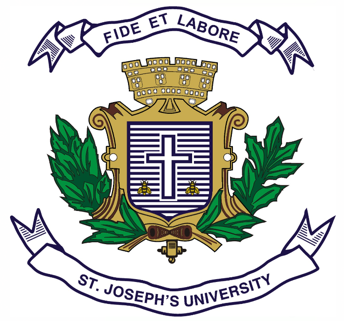 ST.JOSEPH’S UNIVERSITY, BENGALURU -27BA VISUAL COMMUNICATION–I SEMESTERSEMESTER EXAMINATION: OCTOBER 2023(Examination conducted in November /December 2023)VC 1321: Introduction to Visual Communication(For current batch students only)Time- 2 hrs                  	                                 	       	              Max Marks-60This question paper contains TWO printed pages and THREE partsPART A Answer any FIVE of the following in 100-150 words each			 (5X5=25)Define communication as a processExplain Laswell’s model of communicationWhat is the study of semiotics?With an example give the meaning of semanticsElucidate the meaning of visual perceptionExplain the importance of info-graphics in visual communication.PART B Answer any TWO of the following in 200 words each. 			(2X10=20)Draw and explain the Shannon and Weaver model of communication.Who are Agenda setters in a message construction?With suitable examples explain signifiers and signified in detail.Explain the laws of a) proximity b) alignment in a design concept. PART CAnswer any ONE of the following in 250 words			(1X15=15)Explain the three types of semiotics-cognitive, social and cultural, visual semiotics. Discuss with suitable examples to justify your explanationsGestalts principles are based on based on rules as to how the human eyes perceive visual elements- Based on these principles explain the following images 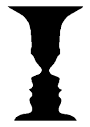 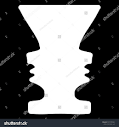 Images are taken from stock photos online for academic purpose only.